



Info & inschrijvingen 
seizoen 2021 - 2022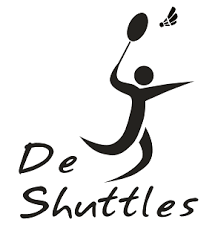 
Beste clubleden, sportievelingen, badmintonliefhebbers,Op woensdag 25 augustus 2021 start eindelijk het nieuwe badmintonseizoen. We hopen van harte dat jij ons opnieuw zal vervoegen om er een sportief, plezant en gezond jaar van te maken!Hierbij alvast wat belangrijke informatie over het aankomende seizoen.
Het lidgeld bedraagt amper 15 euro voor degene die lidgeld hadden betaald voor het seizoen 2020 – 2021 (dit is het bedrag dat je bij de meeste mutualiteiten terugbetaald krijgen 😊). Voor de overige leden bedraagt het lidgeld 85 euro. In het lidgeld zit jullie verzekering, het gebruik van de sportzaal en faciliteiten (kleedkamers & douches), regelmatig nieuwe shuttles en een aantal feestelijke gebeurtenissen.

Het lidgeld vragen we jullie te storten op volgend rekeningnummer, en dit nog voor de eerste training in augustus (op deze manier zijn jullie verzekerd vanaf de eerste training).

BE34 8334 0238 7790

! Bij de meeste mutualiteiten kan een deel van het lidgeld gerecupereerd worden. Een van onze bestuursleden zal je ingevuld formulier graag voor je afstempelen !
En dan nu, de speeluren! Deze hebben we zo goed mogelijk proberen behouden voor het ganse seizoen, hierbij een overzicht.

Maandag (volledige zaal)		Zomer & winter : 20u00 – 22u30 

Woensdag (2/3 zaal)		        Zomer : 20u00 – 22u30
					               Winter : 20u30 - 23u00	Geniet nog van een deugddoende vakantie (denk de zon en warme temperaturen er best zelf even bij 😊) en we zien jullie binnenkort graag terug in sporthal Het Gelaag!Groetjes,
Het bestuur !